Lindsay Zillman3600 Rebeck Rd.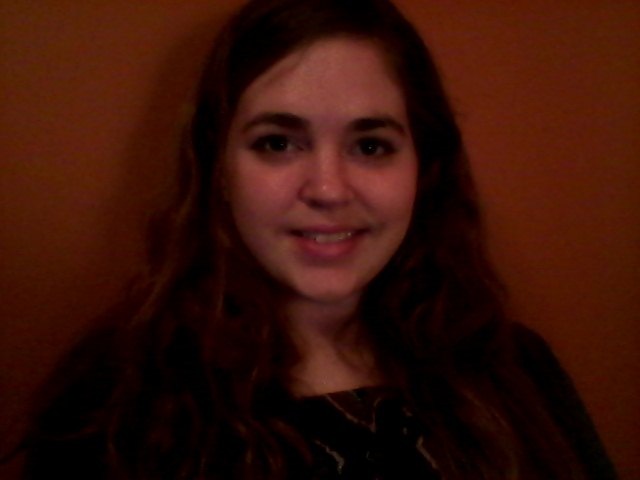 Tel.: 204-663-7392Email: lindsay.lj.zillman@gmail.com / Skype: lindsay.zillmanPersonal	Birth 	 / 1989Details	Citizenship	Canadian	English Ability	Native Speaker	Marital Status	Single	Health	ExcellentEducation 	TESOL/TESL Certification (100 Hours)	 Seminars		September 2012	Bachelor of Arts	Major: International Development Studies	 of 		September 2007 - April 2012Work                   English TeacherHistory	Lingua Language Institute	    					       Seoul, South Korea	February 2013 – February 2014.			Was responsible for teaching Speaking and Writing English lessons to children aged 4 to 15 years. 	Housekeeping Attendant	CanadInns	Winnipeg, Canada	September 2011 – January 2013.Responsible for cleaning hotel rooms and public spaces.Work as a member of a team to ensure efficient and effective resultsVolunteer 	VolunteerExperience	Bridge Development	Ho, 	September 2010 - March 2011Worked with a small community development organization on an agriculture projectInformal Information and Communication Technology teacher at the local schoolAdditional Skills /	Languages:	Spanish (Beginner)Experiences 	Travel:	Ghana, Nigeria, Peru, Bolivia, Mexico, Japan, South Korea, Romania, Croatia, Poland, Austria, Hungary, France, Spain. 	Overseas Residences:	Ghana, South Korea	Interests:		Skills:	Patient, Good CommunicatorReferences 	Available upon request